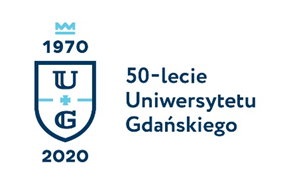 Monika RogoBiuro Rzecznika Prasowego Uniwersytetu Gdańskiegoul. Bażyńskiego 8, 80-309 Gdańsktel.: (58) 523 25 84e-mail: monika.rogo@ug.edu.ple-mail zespołu: biuro.rzecznika@ug.edu.plhttp://www.ug.edu.pl/plGdańsk, 8 października 2020Informacja prasowaGdańszczanki – obywatelki, działaczki, liderkiKonferencja badaczy i praktyków w Gdańsku współorganizowana przez UGKim są współczesne gdańszczanki, które działają na rzecz zmiany społecznej? Co je łączy, a co dzieli? Co je napędza, a co blokuje ich aktywność? Co robić, by więcej mieszkanek Gdańska zaangażowało się w życie publiczne? Odpowiedzi na te pytania będą szukać uczestnicy konferencji współorganizowanej przez Uniwersytet Gdański z cyklu „Gdańszczanki – obywatelki, działaczki, liderki. Konferencja badaczy i praktyków”. Wydarzenie odbędzie się 9 października o godz. 10.00 i będzie transmitowana online przez portal www.gdansk.pl.Informacje od organizatorów:Konferencja stanowi zwieńczenie szerszego projektu badawczego pt. „Gdańskie wspólnoty obywatelskie. Perspektywa kobieca”, realizowanego przez Instytut Kaszubski wraz z Pomorskim Centrum Badań nad Kulturą Uniwersytetu Gdańskiego. – Celem projektu było stworzenie portretu współczesnych gdańszczanek jako aktywnych uczestniczek miejskiej sfery publicznej. Będziemy starali się zestawić w ramach konferencji wyniki badań z doświadczeniami zarówno liderek środowisk kobiecych, jak i animatorów społecznych i kulturowych działających w tym obszarze – mówi prof. Cezary Obracht-Prondzyński, kierownik projektu. – Poza tym chcemy, by w ramach paneli dyskusyjnych nasze ekspertki i eksperci zaprezentowali kobiecą twarz pomorskiego aktywizmu. Chcemy porozmawiać o radościach, ale też wyzwaniach, jakie niesie aktywność na rzecz zmiany społecznej – dodaje. Konferencja skierowana jest do wszystkich zainteresowanych łączeniem badań naukowych z praktyką społeczną. Otwarta jest na różne środowiska i różne grupy wiekowe. Podczas spotkania poruszone zostaną tematy związane z szeroko rozumianą zmianą społeczną wśród gdańszczanek, poprawą życia lokalnej wspólnoty, działaniami na rzecz równouprawnienia, możliwościami animowania i włączania kobiet w życie publiczne.Konferencja – w związku z aktualną sytuacją epidemiologiczną w Polsce – przyjmie model hybrydowy, to znaczy zaproszeni goście spotkają się na Wydziale Nauk Społecznych Uniwersytetu Gdańskiego, a uczestnicy wezmą udział w transmisji online poprzez portal gdansk.pl. Udział w transmisji jest bezpłatny i nie wymaga rejestracji. W konferencji wezmą udział zarówno badacze, jak i praktycy. Wyniki projektu przedstawi prof. Cezary Obracht-Prondzyński wraz z członkami zespołu badawczego z Uniwersytetu Gdańskiego. W panelach dyskusyjnych o swoich doświadczeniach opowiedzą m.in. prezydent Gdańska Aleksandra Dulkiewicz, posłanka Henryka Krzywonos, dziennikarka Dorota Karaś, badaczka Natasza Kosakowska-Berezecka oraz aktywistka Lidia Makowska.Wydarzeniem towarzyszącym konferencji będzie spacer po Stoczni Gdańskiej, który odbędzie się 9 października 2020 r. Start o godz. 15.30 spod bramy nr 2 Stoczni Gdańskiej. Uczestnicy przespacerują się po Stoczni Gdańskiej Szlakami Kobiet. Przewodniczką będzie Anna Miler ze Stowarzyszenia Arteria, działająca w ramach projektu herstorycznego Instytutu Kultury Miejskiej „Metropolitanka”.Udział w spacerze jest bezpłatny, jednak wymagana jest rejestracja przez stronę Instytut Kultury Miejskiej: https://ikm.gda.pl/wydarzenie/dzialaczki-i-liderki-ze-stoczni-gdanskiej-spacer-towarzyszacy-konferencji-gdanszczanki-obywatelki-dzialaczki-liderki/ Szczegółowy program konferencji dostępny na stronach: www.instytutkaszubski.pl oraz www.wns.ug.edu.pl/centrum-kulturyDołącz do wydarzenia na Facebooku: https://www.facebook.com/events/347575606395903/ *** Organizatorzy: Instytut Kaszubski, Pomorskie Centrum Badań nad Kulturą Mecenas projektu badawczego: Port Lotniczy Gdańsk Sp. z o.o. Patronat medialny: „Gazeta Wyborcza Trójmiasto”, gdansk.plProjekt dofinansowano ze środków Miasta Gdańsk.